Form CTO2 - Regulation 6(2)(b) Mental Health Act 1983 Section 17B — Variation of conditions of a community treatment orderI [PRINT full name, address and, if sending by means of electronic communication, email address of the responsible clinician]am the responsible clinician for [PRINT full name and address of the community patient].I am varying the conditions attaching to the community treatment order for the above named patient.The conditions made under section 17B(2), as varied, are: [List the conditions as varied in full (including any which are not being varied) or state that there are no longer to be any such conditions.][If you need to continue on a separate sheet please indicate here     and attach that sheet to this form]The variation is to take effect from [date].I confirm that I consider the above conditions to be necessary or appropriate for one or more of the following purposes:x to ensure that the patient receives medical treatmentx to prevent risk of harm to the patient’s health or safetyx to protect other persons.Signed                                                                     Responsible clinician Date                                                                    THIS FORM MUST BE FURNISHED AS SOON AS PRACTICABLE TO THE MANAGERS OF THE RESPONSIBLE HOSPITAL© Crown copyright 2020Mental Healthwww.gov.uk/dhscThis publication is licensed under the terms of the Open Government Licence v3.0 except where otherwise stated. To view this licence, visit nationalarchives.gov.uk/doc/open-government-licence/version/3Where we have identified any third party copyright information you will need to obtain permission from the copyright holders concerned.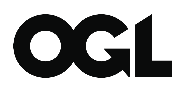 